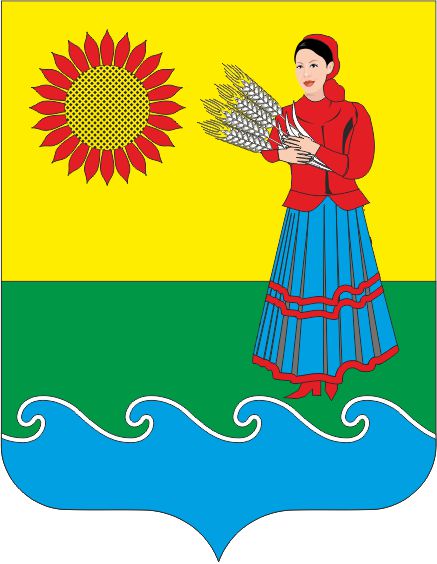 РОССИЙСКАЯ ФЕДЕРАЦИЯРОСТОВСКАЯ ОБЛАСТЬ НЕКЛИНОВСКИЙ РАЙОНМуниципальное образование«Натальевское сельское поселение»Администрация Натальевского сельского поселенияПОСТАНОВЛЕНИЕот 26.12.2023 №45 с. НатальевкаВ связи с необходимостью уточнения программных мероприятий муниципальной программы  Натальевского сельского поселения «Управление муниципальными финансами и создание условий для эффективного управления муниципальными финансами», Администрация Натальевского сельского поселения постановляет:1. Внести в постановление Администрации Натальевского сельского поселения от 21.11.2018 г. №78 «Об утверждении муниципальной программы Натальевского сельского поселения «Управление муниципальными финансами и создание условий для эффективного управления муниципальными финансами»изменения , согласно приложениям к настоящему постановлению.2. Настоящее постановление вступает в силу со дня его официального опубликования (обнародования).3.Контроль за исполнением постановления оставляю за собой.Глава АдминистрацииНатальевского сельского поселения                                                    А.Г.ЧернецкийПриложение к постановлению Администрации Натальевского сельского поселенияот 26.12.2023 г. №_45_ ИЗМЕНЕНИЯ,Вносимые в постановление администрации Натальевского сельского поселения от 21.11.2018 г. №78 «Об утверждении муниципальной программы Натальевского сельского поселения «Управление муниципальными финансами и создание условий для эффективного управления муниципальными финансами»1.В муниципальной  программе Натальевского сельского поселения «Управление муниципальными финансами и создание условий для эффективного управления муниципальными финансами»:1.1.В разделе «Паспорт муниципальной программы Натальевского сельского поселения «Управление муниципальными финансами и создание условий для эффективного управления муниципальными финансами» :1.1.1.Подраздел «Ресурсное обеспечение муниципальной программы» изложить в редакции: общий объем финансирования муниципальной программы за счет средств бюджета поселения составляет 62969,8 тыс.рублей , в том числе по годам:Таблица № 3Расходы бюджета Натальевскогоо сельского поселения Неклиновского района на реализацию муниципальной программы Натальевскогоо сельского поселения «Управление муниципальными финансами и создание условий для эффективного управления муниципальными финансами»Таблица № 4Расходы на реализацию муниципальной программы Натальевскогоо сельского поселения «Управление муниципальными финансами и создание условий для эффективного управления муниципальными финансами»ГодВсегоБюджет поселения20195692,25692,220205003.75003.720216049,86049,820226546,06546,020236813,16813,120247009,07009,020255311,05311,020264429,04429,020274029,04029,020284029,04029,020294029,04029,020304029,04029,0Номер и наименование 
подпрограммы, основного мероприятия подпрограммы,мероприятия ведомственной целевой программыОтветственныйисполнитель,соисполнители, участникиКод бюджетной   
классификации расходовКод бюджетной   
классификации расходовКод бюджетной   
классификации расходовКод бюджетной   
классификации расходовОбъем расходов всего
(тыс. рублей)в том числе по годам реализациимуниципальной программы в том числе по годам реализациимуниципальной программы в том числе по годам реализациимуниципальной программы в том числе по годам реализациимуниципальной программы в том числе по годам реализациимуниципальной программы в том числе по годам реализациимуниципальной программы в том числе по годам реализациимуниципальной программы в том числе по годам реализациимуниципальной программы в том числе по годам реализациимуниципальной программы в том числе по годам реализациимуниципальной программы в том числе по годам реализациимуниципальной программы в том числе по годам реализациимуниципальной программы в том числе по годам реализациимуниципальной программы Номер и наименование 
подпрограммы, основного мероприятия подпрограммы,мероприятия ведомственной целевой программыОтветственныйисполнитель,соисполнители, участникиГРБСРзПрЦСРВРОбъем расходов всего
(тыс. рублей)2019 год2020 год2021 год2022 год2023 год2024 год2025 год2026 год2027 год2028 год2029 год2030 год12345678910111213141516171819Муниципальная программа «Управление муниципальными финансами и создание условий для эффективного управления муниципальными финансами»всего, в том числе:62969,25692,25003,76049,86546,06813,17008,85310,84428,84029,04029,04029,04029,0Муниципальная программа «Управление муниципальными финансами и создание условий для эффективного управления муниципальными финансами»Администрация Натальевскогоо сельского поселения, всего95162969,25692,25003,76049,86546,06813,17008,85310,84428,84029,04029,04029,04029,0Подпрограмма 1«Долгосрочное финансовое планирование»Администрация Натальевскогоо сельского поселения,  всего951------Основное мероприятие 1.1 Реализация мероприятий по росту доходного потенциала Натальевскогоо сельского поселенияАдминистрация Натальевскогоо сельского поселения 951------Основное мероприятие 1.2 Формирование расходов бюджета Натальевскогоо сельского поселения Неклиновского района в соответствии с муниципальными программамиАдминистрация Натальевскогоо сельского поселения 951Подпрограмма 2 «Нормативно – методическое, информационное обеспечение и организация бюджетного процесса»Администрация Натальевскогоо сельского поселения 95162969,25692,25003,76049,86546,06813,17008,85310,84428,84029,04029,04029,04029,0Основное мероприятие 2.1 Разработка и совершенствование нормативного правового регулирования по организации бюджетного процессаАдминистрация Натальевскогоо сельского поселения 951Основное мероприятие 2.2 Обеспечение деятельности Администрации Натальевскогоо сельского поселенияАдминистрация Натальевскогоо сельского поселения 95162969,25692,25003,76049,86546,06813,17008,85310,84428,84029,04029,04029,04029,0Основное мероприятие 2.2 Обеспечение деятельности Администрации Натальевскогоо сельского поселенияАдминистрация Натальевскогоо сельского поселения 9510104212000011012050967,73290,53717,63989,25406,85844,86341,84645,54080,73412,73412,73412,73412,7Основное мероприятие 2.2 Обеспечение деятельности Администрации Натальевскогоо сельского поселенияАдминистрация Натальевскогоо сельского поселения 9510104212000019024011656,42259,11276,12048,11119,2948,3647,0645,3328,1596,3596,3596,3596,3Основное мероприятие 2.2 Обеспечение деятельности Администрации Натальевскогоо сельского поселенияАдминистрация Натальевскогоо сельского поселения 95101042120000190320122,6122,60,00,00,00,00,00,00,00,00,00,00,0Основное мероприятие 2.2 Обеспечение деятельности Администрации Натальевскогоо сельского поселенияАдминистрация Натальевскогоо сельского поселения 95101042120000190850222,520,010,012,520,020,020,020,020,020,020,020,020,0Основное мероприятие 2.3Организация планирования и исполнения расходов бюджета Натальевскогоо сельского поселения Неклиновского районаАдминистрация Натальевскогоо сельского поселения 951Основное мероприятие 2.4 Организация и осуществление внутреннего муниципального финансового контроля за соблюдением бюджетного законодательства Российской Федерации, контроля за соблюдением законодательства Российской Федерации о контрактной системе в сфере закупок получателями средств бюджета Натальевскогоо сельского поселения Неклиновского районаАдминистрация Натальевскогоо сельского поселения 951------Основное мероприятие 2.5Сопровождение единой информационной системы управления общественными финансами Ростовской областиАдминистрация Натальевскогоо сельского поселения 951------Подпрограмма 3. «Управление муниципальным долгом Натальевскогоо сельского поселения»Администрация Натальевскогоо сельского поселения 951-------Основное мероприятие3.1Обеспечение проведения единой политики муниципальных заимствований Натальевскогоо сельского поселения, управления муниципальным долгом Натальевскогоо сельского поселения в соответствии с Бюджетным кодексом Российской ФедерацииАдминистрация Натальевскогоо сельского поселения 951----------Основное мероприятие 3.2Планирование бюджетных ассигнований на обслуживание муниципального долга Натальевскогоо сельского поселенияАдминистрация Натальевскогоо сельского поселения 951----------Наименование 
муниципальной программы, номер и наименование подпрограммыИсточникифинансирования Объем расходов всего
(тыс. рублей),в том числе по годам реализациимуниципальной программыв том числе по годам реализациимуниципальной программыв том числе по годам реализациимуниципальной программыв том числе по годам реализациимуниципальной программыв том числе по годам реализациимуниципальной программыв том числе по годам реализациимуниципальной программыв том числе по годам реализациимуниципальной программыв том числе по годам реализациимуниципальной программыв том числе по годам реализациимуниципальной программыв том числе по годам реализациимуниципальной программыв том числе по годам реализациимуниципальной программыв том числе по годам реализациимуниципальной программыв том числе по годам реализациимуниципальной программыНаименование 
муниципальной программы, номер и наименование подпрограммыИсточникифинансирования Объем расходов всего
(тыс. рублей),<1>2019 год2020 год2021 год2022 год2023 год2024 год2025 год2026 год2027 год2028 год2029 год2030 год12345678910111213141516Муниципальная программа«Управление муниципальными финансами и создание условий для эффективного управления муниципальными финансами»Всего62969,25692,25003,76049,86546,06813,17008,85310,84428,84029,04029,04029,04029,0Муниципальная программа«Управление муниципальными финансами и создание условий для эффективного управления муниципальными финансами» Бюджет поселения, <2>62924,35691,94995,16041,26537,06804,16999,45310,84428,84029,04029,04029,04029,0Муниципальная программа«Управление муниципальными финансами и создание условий для эффективного управления муниципальными финансами»безвозмездные поступления в  бюджет поселения, <2>, <3>Муниципальная программа«Управление муниципальными финансами и создание условий для эффективного управления муниципальными финансами»в том числе за счет средств:Муниципальная программа«Управление муниципальными финансами и создание условий для эффективного управления муниципальными финансами»- областного бюджетаМуниципальная программа«Управление муниципальными финансами и создание условий для эффективного управления муниципальными финансами» - федерального бюджетаМуниципальная программа«Управление муниципальными финансами и создание условий для эффективного управления муниципальными финансами» - районного бюджета <3>44,90,38,68,69,09,09,40,00,00,00,00,00,0Муниципальная программа«Управление муниципальными финансами и создание условий для эффективного управления муниципальными финансами» - внебюджетные источники <3>Подпрограмма 1.Долгосрочное финансовое планированиеВсего0000000000000Подпрограмма 1.Долгосрочное финансовое планирование Бюджет поселения, <2>0000000000000Подпрограмма 1.Долгосрочное финансовое планированиебезвозмездные поступления в  бюджет поселения, <2>, <3>Подпрограмма 1.Долгосрочное финансовое планированиев том числе за счет средств:Подпрограмма 1.Долгосрочное финансовое планирование- областного бюджетаПодпрограмма 1.Долгосрочное финансовое планирование - федерального бюджетаПодпрограмма 1.Долгосрочное финансовое планирование - районного бюджета <3>Подпрограмма 1.Долгосрочное финансовое планирование - внебюджетные источники <3>Подпрограмма 2.Нормативно-методическое, информационное обеспечение и организация бюджетного процессаВсего62969,25692,25003,76049,86546,06813,17008,85310,84428,84029,04029,04029,04029,0Подпрограмма 2.Нормативно-методическое, информационное обеспечение и организация бюджетного процесса Бюджет поселения, <2>62924,35691,94995,16041,26537,06804,16999,45310,84428,84029,04029,04029,04029,0Подпрограмма 2.Нормативно-методическое, информационное обеспечение и организация бюджетного процессабезвозмездные поступления в  бюджет поселения, <2>, <3>Подпрограмма 2.Нормативно-методическое, информационное обеспечение и организация бюджетного процессав том числе за счет средств:Подпрограмма 2.Нормативно-методическое, информационное обеспечение и организация бюджетного процесса- областного бюджетаПодпрограмма 2.Нормативно-методическое, информационное обеспечение и организация бюджетного процесса - федерального бюджетаПодпрограмма 2.Нормативно-методическое, информационное обеспечение и организация бюджетного процесса - районного бюджета <3>44,90,38,68,69,09,09,40,00,00,00,00,00,0Подпрограмма 2.Нормативно-методическое, информационное обеспечение и организация бюджетного процесса - внебюджетные источники <3>Подпрограмма 3.Управление муниципальным долгом Неклиновского районаВсего00000000000000Подпрограмма 3.Управление муниципальным долгом Неклиновского района Бюджет поселения, <2>00000000000000Подпрограмма 3.Управление муниципальным долгом Неклиновского районабезвозмездные поступления в  бюджет поселения, <2>, <3>Подпрограмма 3.Управление муниципальным долгом Неклиновского районав том числе за счет средств:Подпрограмма 3.Управление муниципальным долгом Неклиновского района- областного бюджетаПодпрограмма 3.Управление муниципальным долгом Неклиновского района - федерального бюджетаПодпрограмма 3.Управление муниципальным долгом Неклиновского района - районного бюджета <3>Подпрограмма 3.Управление муниципальным долгом Неклиновского района - внебюджетные источники <3>